Válogató verseny a Nemzetközi Terepi kurzusra és Talajleíró VersenyreA Talajok Nemzetközi Éve alkalmából számos hazai és nemzetközi esemény gazdája, vagy társszervezője a Magyar Talajtani Társaság.Ezek egyike az „International Field Course and Soil Judging Contest” címmel szervezett nemzetközi terepi kurzus és talajleíró verseny, melyet szeptember 1-5. között rendezünk Gödöllőn. Az eseményre 29 országból regisztráltak. Az eseményen nemzetközi hírnevű, oktatók tartják a felkészítő előadásokat, terepgyakorlatokat és kiemelkedő hallgatók képviselik országukat.Magyar BSc, MSc és PhD hallgatóknak is lehetőséget adunk a versenyen. A “válogató verseny” keretében választjuk ki a legjobb 4 magyar hallgatót, aki képviselheti hazánkat szeptemberben. A válogató versenyen 2 talajszelvényt kell részletesen jellemezniük, osztályozniuk és ezek eredményeit értelmezniük a FAO ill. nemzetközi standardok szerint. FAO, 2006. Guidelines for soil description. 4th edition. FAO, Rome
letölthető: ftp://ftp.fao.org/agl/agll/docs/guidel_soil_descr.pdfIUSS Working Group WRB, 2006. World Reference Base for Soil Resources. 2006. 2nd ed. World Soil Resources Reports No. 103. FAO. RomevagyIUSS Working Group WRB. 2014. World Reference Base for Soil Resources 2014.World Soil Resources Reports No. 106. FAO, Rome.
letölthetők: 
http://www.fao.org/soils-portal/soil-survey/soil-classification/world-reference-base/en/A leíró űrlapokat hamarosan közétesszük. A verseny egy napos. Délelőtt rövid eligazítást tartunk, amit rövid terepi bemutató és verseny követ. Mivel a nemzetközi verseny nyelve angol, a válogatót is angol nyelven tartjuk. Részletek: http://soiljudging-iys2015.com/A legjobb négy hallgató alkotja a magyar csapatot, akiknek regisztrációját a Magyar Talajtani Társaság támogatja.A mellékelt űrlapon történő jelentkezéseket június 20-ig várjuk!A szervezők nevébenMichéli Erika Magyar Talajtani Társaság elnöke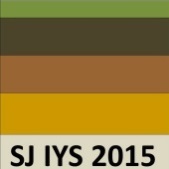 International Field Course and Soil Judging Contest1-5 September, 2015. Gödöllő, HungaryHazai válogató verseny
2015. július 15., Gödöllő
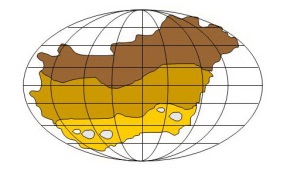    HSSS